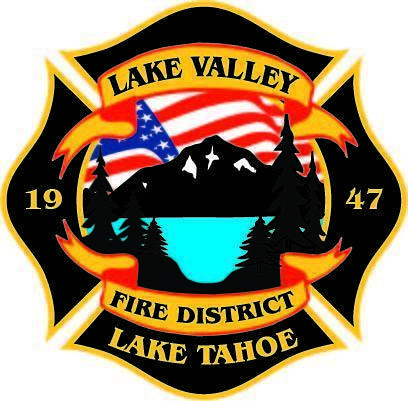 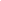 AGENDALAKE VALLEY FIRE PROTECTION DISTRICT2211 Keetak Street, Meyers, CARegular Meeting of the Board of Directors4:00 p.m.October 12, 2023PLEDGE OF ALLEGIANCEROLL CALL3.        APPROVAL OF AGENDA      READING OF THE MINUTES OF THE REGULAR MEETING FOR June 22, 2023     READING OF THE MINUTES OF THE REGULAR MEETING FOR September 14, 2023      PUBLIC COMMENTS     COMMUNICATIONS     OLD BUSINESSJPA UpdateApproval of Final Budget for FY 2023-20249. 	       NEW BUSINESSApproval of Resolution to Amend Healthcare Premium Contribution10.       REPORTSA.  Firefighter AssociationsLocal 4409Firefighters FoundationB. Lake Valley Fire Protection District Chief’s ReportC. Battalion ChiefsFire MarshalOperationsTraining11.    REVIEW AND APPROVE DISTRICT Year End Income and Expense Report for July 1, 2022- June 30, 202312.    REVIEW AND APPROVE District Year to Date Income and Expense Report for July 1, 2023 to September 30, 202313.    APPROVE DISTRICT PAYROLLPay Period 19	 September 15, 2023				$ 182,780.65Pay Period 20	 September 29, 2023				$ 185,572.0314.     PAYMENT OF BILLS		September 26, 2023	 					$19,019.78September 28, 2023						$71,082.68October      , 2023						$15.  Closed Session Pursuant to Government Code Section 54957.6 Conference with Labor NegotiatorsReport out from Closed Session16.    ADJOURNMENTPublic participation is encouraged.  The meeting location is accessible to people with disabilities.  Every reasonable effort will be made to accommodate participation of the disabled in all of the District’s public meetings.  If particular accommodations for the disabled are needed, please contact the Administrative Assistant at (530) 577-3737 at least 24 hours in Advance of the meeting.